Huawei GPON OLT Specifications summary: Huawei MA5600T OLT: 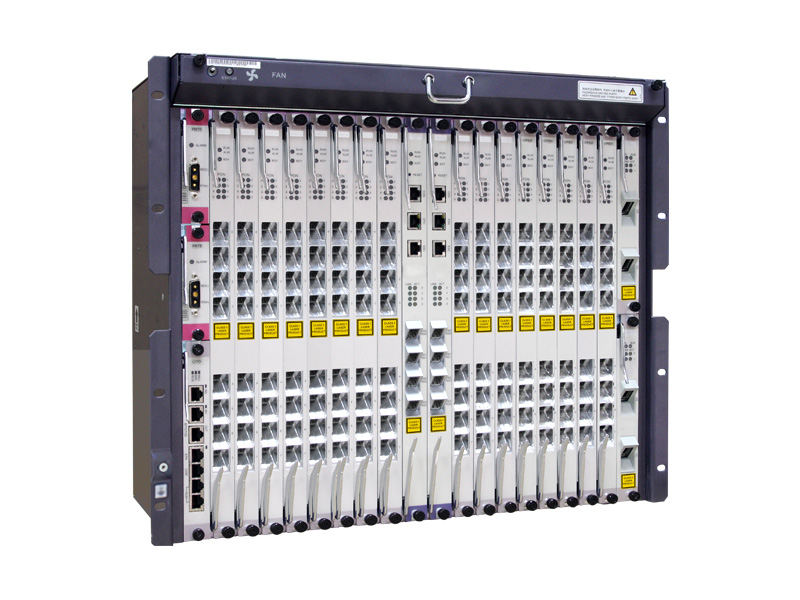 MA5600T Specifications: MA5600T Features:MA5600T Boards Descriptions: SpecificationMA5600TMA5603TMA5608TDimensions (H x W x D)447 mm x 490 mm x 275.8 mm263 mm x 442 mm x 283.2 mm88 mm x 442 mm x 233.5 mmOperating Environment–25°C to +55°C5% RH to 95% RH–40°C to +65°C5% RH to 95% RH–40°C to +65°C5% RH to 95% RHPower–48V DC power inputDual-power supply protectionOperating voltage range of –38.4V to –72V–48V DC power inputDual-power supply protectionOperating voltage range of –38.4V to –72V–48V DC power inputDual-power supply protectionOperating voltage range of –38.4V to –72VSwitching Capacity — Backplane Bus3.2 Tbit/s1.5 Tbit/s720 Gbit/sSwitching Capacity — Control Board1,920 Gbit/s960 Gbit/s512 Gbit/sAccess Capacity64 x 10G GPON256 x GPON768 x GE24 x 10G GPON96 x GPON288 x GE8 x 10G GPON32 x GPON96 x GEPort TypeUpstream ports: 10 GE optical and GE optical/electrical portsService ports: GPON optical port, P2P FE optical port, P2P GE optical port, and Ethernet optical portUpstream ports: 10 GE optical and GE optical/electrical portsService ports: GPON optical port, P2P FE optical port, P2P GE optical port, and Ethernet optical portUpstream ports: 10 GE optical and GE optical/electrical portsService ports: GPON optical port, P2P FE optical port, P2P GE optical port, and Ethernet optical portSystem PerformanceLayer 2/Layer 3 line-rate forwardingStatic route, RIP, OSPF, and MPLSClock synchronization schemes: BITS, E1, STM-1, Ethernet clock synchronization, 1588v2, and 1PPS + ToDMaximum split ratio of 1:256Maximum logical distance between devices: 60 kmLayer 2/Layer 3 line-rate forwardingStatic route, RIP, OSPF, and MPLSClock synchronization schemes: BITS, E1, STM-1, Ethernet clock synchronization, 1588v2, and 1PPS + ToDMaximum split ratio of 1:256Maximum logical distance between devices: 60 kmLayer 2/Layer 3 line-rate forwardingStatic route, RIP, OSPF, and MPLSClock synchronization schemes: BITS, E1, STM-1, Ethernet clock synchronization, 1588v2, and 1PPS + ToDMaximum split ratio of 1:256Maximum logical distance between devices: 60 kmItemMA5600T(ETSI)MA5600T(ETSI)MA5600T(IEC)Board configuration2 slots for control boards
16 slots for service boards
1 slot for the universal interface board
2 slots for upstream interface boards
2 slots for power interface boards.2 slots for control boards
16 slots for service boards
1 slot for the universal interface board
2 slots for upstream interface boards
2 slots for power interface boards.2 slots for control boards
14 slots for service boards
1 slot for the universal interface board
2 slots for upstream interface boards
2 slots for power interface boards.Switching capacity of the backplane bus3.2 Tbit/s3.2 Tbit/s3.2 Tbit/sSupported control board and its switching capacitySCUN: 480 Gbit/s in active/standby mode or 960 Gbit/s in load-sharing mode
SCUH: 960 Gbit/s in active/standby mode or 1920 Gbit/s in load-sharing mode
SCUB: 48 Gbit/s
SCUF: 128 Gbit/sSCUN: 480 Gbit/s in active/standby mode or 960 Gbit/s in load-sharing mode
SCUH: 960 Gbit/s in active/standby mode or 1920 Gbit/s in load-sharing mode
SCUB: 48 Gbit/s
SCUF: 128 Gbit/sSCUN: 480 Gbit/s in active/standby mode or 960 Gbit/s in load-sharing mode
SCUH: 960 Gbit/s in active/standby mode or 1920 Gbit/s in load-sharing mode
SCUB: 48 Gbit/s
SCUF: 128 Gbit/sSystem Layer 2 packet forwarding rateSCUN: 480 Gbit/s in active/standby mode or 960 Gbit/s in load-sharing mode
SCUH: 960 Gbit/s in active/standby mode or 1920 Gbit/s in load-sharing mode
SCUB: 48 Gbit/s
SCUF: 128 Gbit/sSCUN: 480 Gbit/s in active/standby mode or 960 Gbit/s in load-sharing mode
SCUH: 960 Gbit/s in active/standby mode or 1920 Gbit/s in load-sharing mode
SCUB: 48 Gbit/s
SCUF: 128 Gbit/sSCUN: 480 Gbit/s in active/standby mode or 960 Gbit/s in load-sharing mode
SCUH: 960 Gbit/s in active/standby mode or 1920 Gbit/s in load-sharing mode
SCUB: 48 Gbit/s
SCUF: 128 Gbit/sSwitching/Forwarding delayShort forwarding delay: The 100 Mbit/s Ethernet port sends the 64-byte Ethernet packets at a delay shorter than 20 μs.Short forwarding delay: The 100 Mbit/s Ethernet port sends the 64-byte Ethernet packets at a delay shorter than 20 μs.Short forwarding delay: The 100 Mbit/s Ethernet port sends the 64-byte Ethernet packets at a delay shorter than 20 μs.BER in full loadBER of a port when the port transmits data in full load < 10 e-7BER of a port when the port transmits data in full load < 10 e-7BER of a port when the port transmits data in full load < 10 e-7System reliability specificationsSystem: redundant configuration.
System availability for the typical configuration: > 99.999%
Mean time between failures (MTBF): about 45 years. NOTE
Due to different network environments and a different board used by devices, the above-mentioned MTBF (45 years) of this is only for reference. The average repair time for field replaceable units (FRUs) is about 2 hours. The preceding values are only for reference. For details, contact the related Huawei engineers.System: redundant configuration.
System availability for the typical configuration: > 99.999%
Mean time between failures (MTBF): about 45 years. NOTE
Due to different network environments and a different board used by devices, the above-mentioned MTBF (45 years) of this is only for reference. The average repair time for field replaceable units (FRUs) is about 2 hours. The preceding values are only for reference. For details, contact the related Huawei engineers.System: redundant configuration.
System availability for the typical configuration: > 99.999%
Mean time between failures (MTBF): about 45 years. NOTE
Due to different network environments and a different board used by devices, the above-mentioned MTBF (45 years) of this is only for reference. The average repair time for field replaceable units (FRUs) is about 2 hours. The preceding values are only for reference. For details, contact the related Huawei engineers.Maximum number of ADSL2+ ports in a subrack1024896896Maximum number of VDSL2 ports in a subrack1024896896Maximum number of EFM SHDSL ports in a subrack512448448Maximum number of TDM SHDSL ports in a subrack256224224Maximum number of POTS ports in a subrack1024896896Maximum number of ISDN BRA ports in a subrack512448448Maximum number of ISDN PRA ports in a subrack645656Maximum number of GPON ports in a subrack256--Maximum number of 10G GPON ports in a subrack128--Maximum number of EPON ports in a subrack256224224Maximum number of 10G EPON ports in a subrack128112112Maximum number of P2P FE ports in a subrack768768768Maximum number of P2P GE ports in a subrack768--Maximum number of upstream ports (GE ports in the GIU slot) in a subrack888Maximum number of upstream ports (10GE ports in the GIU slot) in a subrack444Maximum number of upstream ports (PON ports in the GIU slot) in a subrack2 (in the active/standby mode)2 (in the active/standby mode)2 (in the active/standby mode)Maximum number of extended subracks connected to a master subrack323232Operating environmentOperating temperature (indoor cabinet): 1. A cabinet configured with a subrack: -25°C to +65°C
2. A cabinet configured with 2 subracks: -25°C to +55°COperating humidity: 5% RH to 95% RH
Atmospheric pressure: 61 kPa to106 kPa
Altitude: ≤ 4000 mOperating temperature (indoor cabinet): 1. A cabinet configured with a subrack: -25°C to +65°C
2. A cabinet configured with 2 subracks: -25°C to +55°COperating humidity: 5% RH to 95% RH
Atmospheric pressure: 61 kPa to106 kPa
Altitude: ≤ 4000 mOperating temperature (indoor cabinet): 1. A cabinet configured with a subrack: -25°C to +65°C
2. A cabinet configured with 2 subracks: -25°C to +55°COperating humidity: 5% RH to 95% RH
Atmospheric pressure: 61 kPa to106 kPa
Altitude: ≤ 4000 mClassificationFeatureAccess features10G GPON accessGPON accessP2P accessADSL/ADSL2/ADSL2+ accessVDSL2 access (supporting vectoring)ATM SHDSL/EFM SHDSL accessTDM SHDSL accessMulticastPIM-SSMIGMP snoopingIGMP proxyMulticast VLAN managementMulticast program managementMulticast user managementMulticast CACVPLS multicastLayer 3 featuresVLAN Layer 3 interfaceARPARP proxyDHCP relayDHCP option 60Static routingRIP dynamic routingOSPF dynamic routingIS-IS dynamic routingBGP dynamic routingDHCP proxyECMPVRFVRRP snoopingIPv6IPv6 basic featureIPv6 QoSIPv6 Layer 2 forwardingBGP4+*OSPF v3Voice serviceVoIP SIPH.248ISDN BRA/PRA accessFOIPMOIPPOTS voice serviceIssuing voice configurations through OMCIR2 PBX accessH.248/SIP dual upstream transmissionOAM featuresRemote operation and user managementVersion and data managementDevice exception managementService overload controlETH OAM(Y.1731)RING checkANCP*Intelligent site management*Centric Management for GE Remote Extended Subracks in FTTB or FTTC Scenarios*GE upstream commission outside of the siteClock featuresBITS access clock synchronizationSynchronous Ethernet clockSystem internal clockNetwork time synchronizationLine recovered clock (E1/STM-1/SAToP)Control board redundancyLoad-balancing modeActive/Standby modeMPLSBasic MPLS functionsMPLS RSVP-TEMPLS OAMGraceful restart (GR) function of the LDP, RSVP-TE, and PWAs a P deviceMPLS PW traffic labelVPLSBroadband Layer 2 featuresMAC address managementMAC address learningVLAN attribute managementService stream processingLayer 2 forwarding policyTraffic classificationVLAN switching policyBridgingLayer 2 tunnel emulation technologyTDM PWE3ATM PWE3ETH PWE3Terminating the SAToP service and transmitting the service upstream through the STM-1/E1 portTerminating the native TDM service and transmitting the service upstream through the E1/STM-1 portQoSPriority processingTraffic managementACL policyCongestion managementHQoSNetwork protection featuresMSTPRRPPSmart link and monitor linkInter-board aggregationEthernet link aggregation (through the LACP protocol)BFDSTM-1 port protection switchingRedundancy protectionGPON Type CEnvironment monitoringMonitoring parameters: temperature, humidity, water, smoke, MDF, and door status sensorTemperature control unit (TCU) managementBattery online status monitoring and alarm reportingSMU power managementSecurityUser securitySystem securityOAM securityLine securitySystem energy conservationEnergy conservation controlEnergy consumption monitoringBoard TypeBoard TypeBoardFull NameFunctionControl boardControl boardH801SCUHSuper Control Unit BoardSystem control and management unitLocal and remote maintenanceActive/standby switchoverLoad balancingEthernet synchronizationBuilt-in 2GB CF cardGE/10GE/20GE channel to the service boardEnvironmental monitoring parametersSupports the function of reading the temperature and the high-temperature alarm.Four SFP GE/10GE ports for upstream transmission or cascadingControl boardControl boardH801SCUNsuper control unit boardSystem control and management unitLocal and remote maintenanceActive/standby switchoverLoad sharingGE or 10GE channel to the service boardEnvironmental monitoring parametersH801CKMC daughter boardFour GE upstream optical ports with the SFP optical moduleUpstream interface boardUpstream interface boardH801GICK2-port GE optical interface boardUpstream transmission and cascadingTwo SFP GE optical/electrical ports (auto-adaptation)Ethernet clock synchronizationUpstream interface boardUpstream interface boardH801X2CS2-port 10GE upstream interface boardTwo 10GE upstream ports10GE synchronous EthernetUniversal interface boardUniversal interface boardH801CITBcombo interface transfer boardInput and output of external alarmsTwo BITS inputs (this function requires the support of an H801BITSB daughter board)Power interface boardPower interface boardH801PAICpower boardOne -48 V power inputCurrent filtering and transient high voltage protection for input powerUnder-voltage detection, input power detection (whether exists or not), and fault detectionAlarm, board type signal, and presence signal reportingALARM indicatorService boardGPON interface boardH802GPBD8-port GPON OLT interface boardEight GPON SFP ports (one-fiber bi-directional port)A maximum of 128 ONTs for each GPON portClass B+ and class C+ optical modulesReceived signal strength indicator (RSSI) detection and controlled optical signal transmission of the optical moduleTemperature query and board power-off in case of a high temperatureService boardGPON interface boardH805GPBD8-port GPON OLT interface boardEight GPON SFP ports (one-fiber bi-directional port)A maximum of 128 ONTs for each GPON portClass B+ and class C+ optical modulesReceived signal strength indicator (RSSI) detection and controlled optical signal transmission of the optical moduleONU-based shapingTemperature query and board power-off in case of a high temperatureService boardCombo boardH85BCVME48-port VDSL2&POTS combo board48-channel VDSL2 and POTS access serviceBuilt-in splitterConfigurable impedance for the POTS port; working with the built-in splitter to support 600-ohm or 900-ohm impedancePort protectionPolarity-reversal accounting, and pulse accountingBalanced ringing (unbalanced ringing is not supported)POTS metallic loop test (MELT)Single-ended loop test (SELT) and dual-ended loop test (DELT)ITU-T G.711, ITU-T G.723.1, and ITU-T G.729 codecITU-T T.30 fax and ITU-T T.38 faxG.992.1 Annex A/B, G.992.2 Annex A, G.992.3 Annex A/B/L(RE-ADSL2)/M/J, and G.992.5 Annex A/B/M/JVDSL2 8a, 8b, 8c, 8d, 12a, 12b, and 17a profilesG.INP physical layer retransmissionVLAN based user bridgingService boardSPU boardH801SPUBservice processing unit board10 Gbit/s (unidirectional 10 Gbit/s, bidirectional 5 Gbit/s) MPLS switching capabilityOne 10GE attachment unit interface (XAUI) to each control boardActive/standby switchover of the control boardsService boardVoice boardH802EDTB16-port T1 service board16 channels of E1/T1 access servicesIndependent upstream and downstream transmission of each channel of E1/T1 clock signalsConfiguration of the Tx clock source of an E1/T1 portSpecifying the line clock of an E1/T1 port as the system clock sourceTimeslot bindingTDM PWE3 serviceCPE modeService boardP2P interface boardH802OPGD48-port GE/FE optical interface board48 (CSFP) or 24 (SFP) channels of GE/FE P2P optical access servicesCascading and aggregation of DSLAMs or MxUsSynchronous Ethernet clock issuingTwo-channel one-fiber bi-directional CSFP, one-channel two-fiber bi-directional SFP, and one-channel one-fiber bi-directional SFP optical modulesService boardP2P interface boardH802OPGE48-port GE/FE optical interface board48 (CSFP) or 24 (SFP) channels of GE/FE P2P optical access servicesCascading and aggregation of DSLAMs or MxUsSynchronous Ethernet clock issuingTwo-channel one-fiber bi-directional CSFP, one-channel two-fiber bi-directional SFP, and one-channel one-fiber bi-directional SFP optical modules1588v2Jumbo frameService boardEthernet service access boardH801ETHBEthernet service access boardEthernet upstream transmissionEthernet cascadingEight SFP GE optical modulesIntra-board aggregation